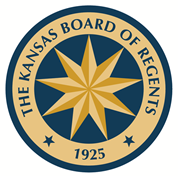 Kansas Board of       RegentsThe Carl D. PerkinsCareer and Technical Education Act of 2006Public Law 109-270Guidelines and Supplemental DocumentsFY 2019Local Application Program Improvement FundsProgress Report Deadlines: 5:00 p.m. C.S.T., December 1, 2018 and March 1, 2019 with the Final Report on August 16, 2019Table of ContentsProgress Reports									3Advisory Committee Meetings							3Time & Effort Reporting								3Revisions to an Approved Grant							4Equipment										5Supplemental Documents								6Handbook										6Appendix DocumentsAppendix W											7	Advisory Committee Minutes TemplateAppendix X											8	Semi-Annual CertificationAppendix Y											9	Personnel Activity ReportsAppendix AA											10	Grant Revision Request DocumentAppendix BB											11	Perkins State I.D. Tag Request & AssignmentAppendix CC											12	Internal Professional Development RequestAppendix DD											13	Internal Equipment RequestAppendix EE											14	Internal Professional Development Follow-upMonitoring and Optional Document InformationProgress ReportsGrant recipients must provide two progress reports -- on or before December 1st and on or before March 1st -- detailing the status of all project activities and expenditures, and time and effort records as of that date.  A final narrative and final expenditure report forms must be submitted no later than August 16, 2019.  All Progress Reports should be submitted electronically with just the preparer’s signature on the Budgeted Breakdown of Expenses.  The Final Report, once approved by KBOR, should also be submitted electronically with all signatures (president & preparer’s signature on the Budgeted Breakdown of Expenses & the president’s signature on the Expenditure Report).Progress Reports include the following information:Program Improvement & Activities Report 		Appendix IBudget Matrix Form 					Appendix LBudgeted Breakdown of Expenses Spreadsheet 		Appendix MTime & Effort Report 					Appendices X and YAdvisory Committee Meetings2.1 Meeting Scheduling: Meetings are conducted a minimum of twice each academic year with a focus on evaluating the current program(s). Annual discussion should include an evaluation of why the program exists, the number of graduates, the number employed in the field, wage data related to the program and the credential or degree earned.            	2.2 Minutes: Minutes are kept by the Committee Secretary and distributed to the members prior to the meeting to allow for review. Minutes and other Advisory Committee activity records should be filed with the college’s Perkins Coordinator. Minutes are to be kept in a convenient location so as to be available for review by the public and for Carl D. Perkins Monitoring visits.For more information please see the Advisory Committee Handbook on the Regents Website.Time & Effort ReportingThe Appendix to 2 C.F.R. Part 225 (formerly OMB Circular A-87) provides the standards on time reporting and labor charges to Federal awards. Grantees are responsible for compliance with the standards.Time and attendance reporting systems are used to document whether an employee was on the job or absent on leave. No further documentation is required for the salaries and wages of employees who work on a single indirect cost activity. If an employee works on two indirect cost activities that are allocated using different bases, then a Personnel Activity Report (PAR) is required (see Appendix #12). If an employee works solely on a single federal award or cost objective, the activity must be supported with a Semi-Annual Certification. The certification documents the employee worked solely on an activity for the period covered, must be prepared at least semi-annually, and signed and dated by the employee or supervisor having firsthand knowledge of the work performed by the employee.Revisions to an Approved GrantTo facilitate smooth auditing of all Carl Perkins Program Improvement Grants, institutions should utilize a specific protocol when initiating revisions. Revisions will be considered after the annual Carl Perkins Program Improvement Grant has been submitted, accepted, and approved by KBOR. Please use the following format for any subsequent revision requests: Call or e-mail your designated Associate Director of Career Technical Education at KBOR to discuss the proposed revisions to the grant, including the rationale for requesting the revision. For revisions within the same goal category: Required Document-Revision Request Form.  If the revisions involve transferring funds for an activity within the same goal category, the request should be submitted, via email, using the “Perkins Program Improvement Revision Request” form (see Appendix). Consideration of the request and notice of approval (if granted) will be through email correspondence. All revisions should be reflected in the subsequent Progress Report (see next section).For revisions between goal categories: Required Documents-Revision Request Form & Budgeted Breakdown of Expenses.  If the revisions involve transferring funds from one goal category to another goal category, the request should be submitted, via email, using the “Perkins Program Improvement Revision Request” form (see Appendix).  Revisions will be considered upon receipt of the completed revision form, including acknowledgement that fiscal/accounting at your institution has been notified of the change, and a revised Breakdown of Expenses with the preparer’s signature only. Notification of approval (if granted) will be through email correspondence. All revisions should be reflected in the subsequent Progress Report (see Reporting Requirements section).If the item is already approved in the new category, AND the funding involved is less than 5% of the goal category, no documentation need be submitted to KBOR.If the item is not approved, but less than 5% of the goal category, a Revision Request is required but a breakdown of expenses is not required.For revisions to Goal #5 Professional Development: Revision Request form is required if a NEW conference or training is added that was not on your original application.  If fund amounts are changing within the goal (ex: costs are more or less than estimated), NO revision request is required.For revisions to Equipment: The Revision Request form is required if a New piece of equipment is to be purchased that was not on your original application. If fund amounts are changing within the goal (ex: costs are more or less than estimated), NO revision request is required.All revision requests must be approved by KBOR staff prior to the occurrence of the revised activity/expenditure. If revisions are not approved prior to the occurrence of the activity, your institution may be cited for non-compliance and may be subject to a Corrective Action plan.Revision requests are due on or before May 17, 2019, unless absolutely necessary. This will allow more timely and efficient audits of the grants.  However, if you have funds that have not been spent, contact KBOR for guidance to avoid an unnecessary return of funds.Equipment5.1 Management:  Procedures for managing equipment (including equipment with a value of less than $5,000), whether acquired in whole or in part with grant funds, until disposition takes place will, as a minimum, meet the following requirements:(1) Property records must be maintained that include a description of the property, a serial number or other identification number (KBOR ID tag), the source of property, who holds title, the acquisition date, and cost of the property, percentage of Federal participation in the cost of the property, the location, use and condition of the property, and any ultimate disposition data including the date of disposal and sale price of the property.(2) A physical inventory of the property must be taken and the results reconciled with the property records at least once every two years.(3) A control system must be developed to ensure adequate safeguards to prevent loss, damage, or theft of the property. Any loss, damage, or theft shall be investigated.(4) Adequate maintenance procedures must be developed to keep the property in good condition.(5) If the grantee or sub-grantee is authorized or required to sell the property, proper sales procedures must be established to ensure the highest possible return.5.2 Disposal:  When equipment acquired with Perkins IV funds or a combination of Perkins IV and local monies is no longer needed for the intended purposes, disposition of the equipment will be made as follows:Items of equipment with a current per-unit fair market value of less than $5,000.00 may be retained, sold, or otherwise disposed of with no further obligation to the awarding agency.Items of equipment with a current per-unit fair market value in excess of $5,000 may be retained or sold, and awarding agency shall have a right to an amount calculated by multiplying the current market value or proceeds from sale by the awarding agency’s share of the equipment.A record and/or documentation regarding the disposition of this equipment must be sent to the Kansas Board of Regents.Supplemental DocumentsAppendices CC, DD and EE are suggestions that we are providing for your internal tracking of the Perkins Program Improvement grant activities and funds. These documents will be helpful in assuring that you are compliant with 2 CFR Part 200.474 in stating that the travel of the individual is necessary to the Federal award.HandbookFor further information on the Perkins Program Improvement Grant, please see the “Handbook for Carl D. Perkins Grants” at www.kansasregents.org Appendix WAdvisory Committee Meeting Minutes TemplateCommunity/ Technical CollegeSpecific CTE Program / CIP CodeProgram Advisory Committee Meeting Date6:30 pm 	Advisory Board Dinner Insert Name, Dean of Instruction, welcomed the PAC Groups and thanked them for their support in the meeting the mission of Institution Name. 7:40 pm	The annual PAC meeting for the dental programs was called to order with the following PAC members present:List members present	PAC members absent: List members not in attendanceApproval of Previous Meeting Minutes	Insert Name moved to approve the minutes as read, Insert Name second, minutes approved as read. Review of College Mission & Vision Statements – HLC accreditation is in process and as part of the annual review we ask the PAC members to review the College Mission and Program Missions.  Typos within the documents were corrected; a motion to approve the mission statements was made by Insert Name and second by Insert Name approved with corrections. Review of Curriculum for each program was completed no changes were recommended at this time.  Insert Name recommended that the PAC members consider having only Insert Institution Name students be accepted to the program as a matter of tracking the educational process and information standards.  Currently students from other programs in the state do not hold to the same standard as the institution’s program and there is no time to provide remedial instruction. Students from other programs are not prepared for the examinations and rigorous program requirements. It was determined that this needed to have considerable thought and policy changes would need to be reworked and as such we would table this discussion until the spring meeting at which time the program faculty would bring a proposal to the PAC as a recommendation. OLD Business: noneNEW Business:Insert Name suggested that we move a paperless system within the programs - he is meeting with a vendor tomorrow and will inquire as to what they might be able to help us with in terms of providing software and equipment to the programs. Insert Name needs an autoclave in his area. Insert Name said that she would see what she could do in terms of getting him this piece of equipment. No other new business. Major Program Issues - none Insert Name made the motion to adjourn the meeting a second by Insert Name. Motion passed 8:10 pm      Meeting Adjourned  Appendix XSemi-Annual CertificationThis is to certify that Jane Doe has worked 100% of his/her time for the period January 1, 2014 through June 30, 2014 on State Administration.______________________________Signature of Employee______________________________Printed Name of Employee______________________________Date______________________________Signature of Supervisor______________________________Printed Name of Supervisor______________________________DateAppendix Y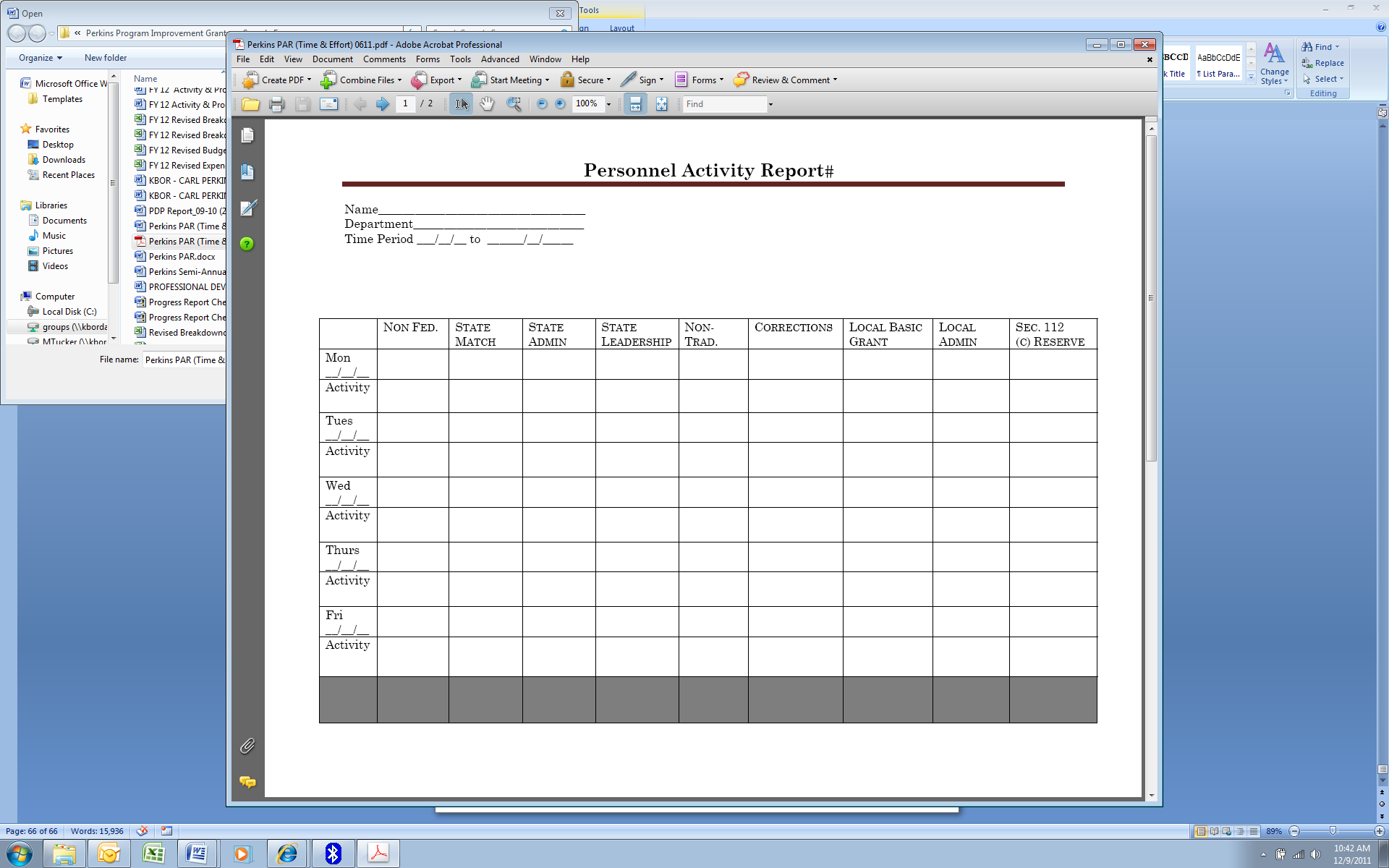 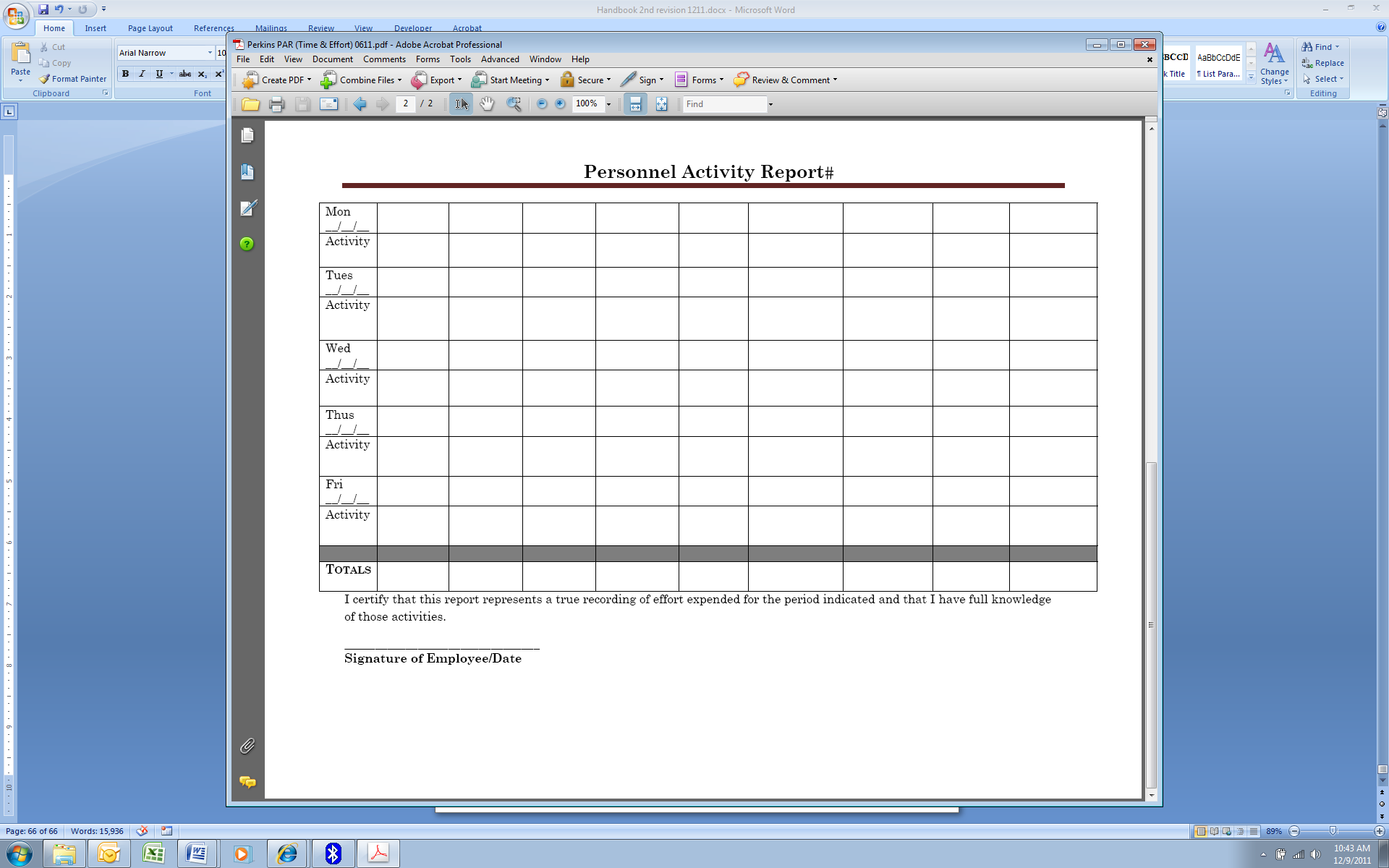 Appendix AAPerkins Program Improvement Grant Revision Request FY 20XXInstitution: _______________________________________________Revision #: _______ Date:_____________Requested By: ____________________________________ Contact Phone: ____________________________Fiscal/Accounting notified (yes / no): _____________NOTE: If transferring funds from one goal category to another goal category the request:Must include a revised Breakdown of Expenses with preparer’s signature only.Must include confirmation that fiscal/accounting on your campus has been notified of revision. (see box above).Update your Activity and Progress Report prior to the next Progress Report (December, March and Final).Approved		Denied			Reasoning:  ____________________________________________________________________________	________________________________________________			_______________________________	KBOR Signature								DateAppendix BBPERKINS IV STATE I.D. TAG REQUEST & ASSIGNMENTName of Educational InstitutionName of Institutional Contact		 Title			 Phone			Email addressPO Box/Street Address					City					Zip Code____________________________________________________________________________________________________KBOR Representative	             		                     Title						      Date	Rev. Feb18Appendix CCCarl Perkins Requests – Professional DevelopmentAY 18-19Name: __________________________________	Program: ________________________________Description (Type of activity, provider, location, dates, etc.):If this request is fulfilled, the impact on the department will be:Faculty Signature: ___________________________________________	Date: ______________Appendix DDCarl Perkins Requests – New EquipmentAY 18 - 19Name: __________________________________	Program: ________________________________Description (Equipment specification, vendors, etc.):If this request is fulfilled, the impact on the department will be:Faculty Signature: ___________________________________________	Date: ______________Appendix EEProfessional Development Follow-Up ReportAY 18-19[    ]	 Perkins Funding[    ] 	Other Funding Source (please specify) ____________________________________	Total Expenditures: $ ___________________________________	Name: ________________________________________________________Event: ________________________________________________________Date: _____/ _____/ ______   Location: ______________________________Please provide a summary of how the training or equipment will benefit student learning.  Address one or more of the categories below.	Impact on program:Improve teaching strategies.Improve student assessment techniques and use of data to improve instruction.Program improvement (including all aspects of the industry, program accreditation, special populations, etc.)Training in the use and application of technology, skills and /or knowledge to improve instruction for the specific industry.Please provide summary here:Goal  # Line #Current ActivityFunding$       Goal  # Line #Revised ActivityFunding$       Goal  # Line #Current ActivityFunding$       Goal  # Line #Revised ActivityFunding$       Goal  # Line #Current ActivityFunding$       Goal  # Line #Revised ActivityFunding$       Description of EquipmentModel/Serial No.Cost per Unit$ Amount of Perkins Funds UsedPurchase DateTag No.Program CIPDetailed BudgetCostDescriptionRegistrationLodgingAirfareMealsMileageSubstituteTotal:Detailed BudgetCostDescriptionEquipmentAccessoriesSoftwareShippingInstallation TrainingTotal: